
Téma seminární práce: Koncovky podstatných jmen podle vzorů rodu středního


Lucie Nášelová
Učitelství pro první stupeň ZŠ – 2. ročník

Univerzita Palackého v Olomouci
Pedagogická fakultaDidaktika mateřského jazyka A
Datum: 1. 5. 2015


Doplňte koncovky podstatných jmen v množném čísle:

mýdlo, s mýdl ___                                              plavidlo, s plavidl ___
tělo, s těl ____                                                    kolo, s kol ___
kružidlo, s kružidl ____                                     veslo, s vesl __
kladivo, s kladiv ____                                        letadlo, s letadl ___
říkadlo, s říkadl ____                                         lepidlo, s lepidl ___

Nakladatelství NOVÁ ŠKOLA  s.r.o., Procvičujeme pravopis podstatných jmen podle rodu ženského a středního, Bratislavská 23d, Brno 602 00, ISBN  9788072893720

Doplňte správný tvar slova:

Na (nebe) ___________ svítí hvězdy. Na (srdce) ___________ z perníku byl nápis. Auta parkují na dvou (parkoviště) _______. Na dětských (hřiště) ______ je veselo. Zemědělci obhospodařují půdu na svých (pole) _______. Po (Labe) ____________ plují lodě. Vymysli větu se čtyřmi (citoslovce) ________.
Nakladatelství NOVÁ ŠKOLA s.r.o., Pravopis podstatných jmen hravě (psaní i,í/y,ý v koncovkách), Franzova 66, 614 00 Brno, ISBN 9788072890415
Napište tato slova v 7.pádě množného čísla:

křídlo: _____________                            kolo: ____________             žihadlo: ___________
veslo: _____________                             sedlo: ___________              jídlo: _____________
měřidlo: _____________                        lýtko: ___________               pádlo: ____________
tykadlo: _____________                         tempo: __________              tělo: _____________
letadlo: ______________                        lepidlo: __________             slovo: ____________
 Nakladatelství NOVÁ ŠKOLA s.r.o., Pravopis podstatných jmen hrou, Bratislavská 23d, Brno, ISBN 978-80-7289-395-9

Doplňte správně i,í / y, ý:

jasné hvězd__ na neb__, místa mezi sedadl__, laně jen zasvítily zrcátk__, dva stolk__ s křesl__ v jejím pokoj__, svěřoval se jí s tajemsvím__, na pol__ch jsou zbytky zrn__, sov__ žijí i v naší zem__, koupaliště na Lab__, hovořili pod podloub__m, kluc__ zlobili holk__ prasátk__, v neb__ mezi anděl__, mlh__ v údol__ch, poštolk__ na pol__, zabývá se telat__, cest__ mezi pol__, ublížil mi hloupým__ slov__, labutě mávaly křídl__, vítr pohyboval stébl__ obil__, stráň porostlá sluníčk__, myš__ chrastily na pol__ch, domorodci s kopím__. ŠULC, Petr, Nakladatelství PIEROT, Štefánikova 23, Praha 5, Vzory podstatných jmen (cvičení z české gramatiky), ISBN 9788073531232Utvořte zadané tvary podstatných jmen:


Nakladatelství NOVÁ ŠKOLA s.r.o., Pravopis podstatných jmen hravě (psaní i,í/y,ý v koncovkách), Franzova 66, 614 00 Brno, ISBN 9788072890415
Diktát:

Na jaře rozkvétají první jarní květy. Údolí i hory se zelenají a na stromech vyraší pupeny. Ptáci se vracejí z jihu a zvířata opouštějí svoje zimní obydlí. Začínají práce na zahrádce i na poli. Zemědělci sázejí brambory a sejí některé druhy obilí nazývané jařiny. Krásu jarní přírody je těžké popsat slovy. 

Nakladatelství NOVÁ ŠKOLA  s.r.o., Procvičujeme pravopis podstatných jmen podle rodu ženského a středního, Bratislavská 23d, Brno 602 00, ISBN  9788072893720
Vybarvěte obrázek podle nápovědy:
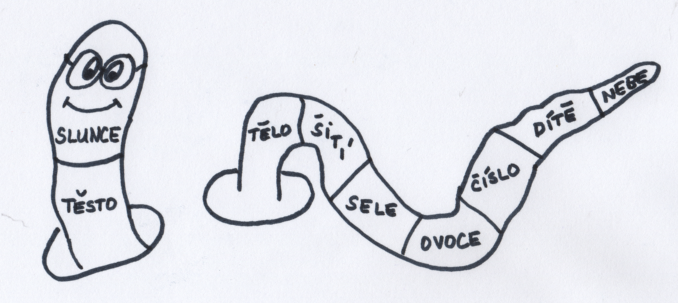 Nakladatelství NOVÁ ŠKOLA s.r.o., Pravopis podstatných jmen hrou, Bratislavská 23d, Brno, ISBN 978-80-7289-395-9Nápověda:
červeně: políčka obsahující slova, která se skloňují podle vzoru město
růžově: políčka obsahující slova, která se skloňují podle vzoru moře
oranžově: políčka obsahující slova, která se skloňují podle vzoru kuře
žlutě: políčka obsahující slova, která se skloňují podle vzoru stavení Roztřiďte podstatná jména rodu středního podle vzorů. Spojte pokličku se správným hrncem tak, že stejnou barvou vybarvíte hrnec i pokličku, která k němu patří: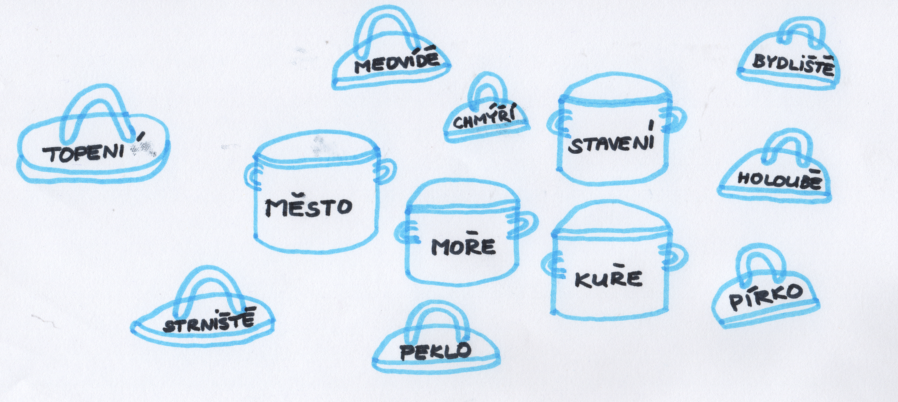 ŠULC, Petr, Nakladatelství PIEROT, Štefánikova 23, Praha 5, Vzory podstatných jmen (cvičení z české gramatiky), ISBN 9788073531232



Opravte chyby nepozorného žáka. Věty přepište bez chyb:

Včera bilo sichravé počasý. V pondělý pršelo. Pod koli traktoru byla rozbahněná púda. Nad údolím vysvitlo slunce. Sňedli koláč s povidlým. Sál bil vizdoben zrcadly. Bidlel v podkroví. Po obědě jsem mamince pomohl umít nádobý. Zlín je proslulý obuvnictvým.
Nakladatelství NOVÁ ŠKOLA s.r.o., Pravopis podstatných jmen hravě (psaní i,í/y,ý v koncovkách), Franzova 66, 614 00 Brno, ISBN 9788072890415

Hra: 
1. Vytvoříme kartičky. Rozstříháme je, popřípadě je můžeme nechat zalaminovat.
2. Vytvoříme 4 kartičky, na kterých budou 4 základní vzory podstatných jmen podle vzoru středního – tedy MĚSTO, MOŘE, KUŘE, STAVENÍ.
3. Poté na zbylé kartičky napíšeme podstatná jména, která se skloňují podle vzorů rodu středního.
4. Hra se tedy hraje podobně jako pexeso. Žák otočí kartičku s podstatným jménem a k ní musí najít správný vzor, podle kterého se podstatné jméno skloňuje. 

Pomůcky: kartičky se vzory podstatných jmen rodu středního + kartičky, které obsahují podstatná jména, která se podle těchto vzorů skloňují.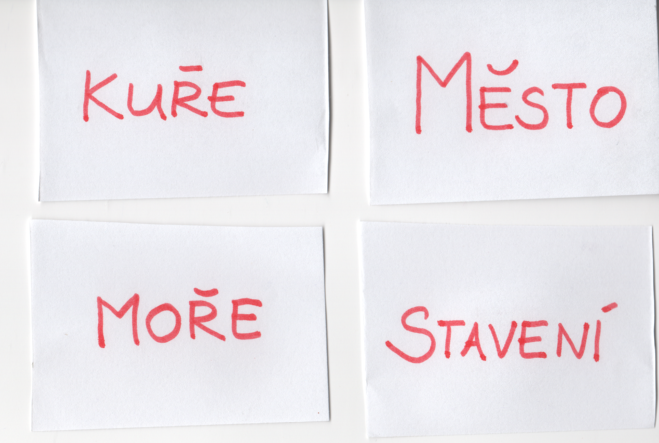 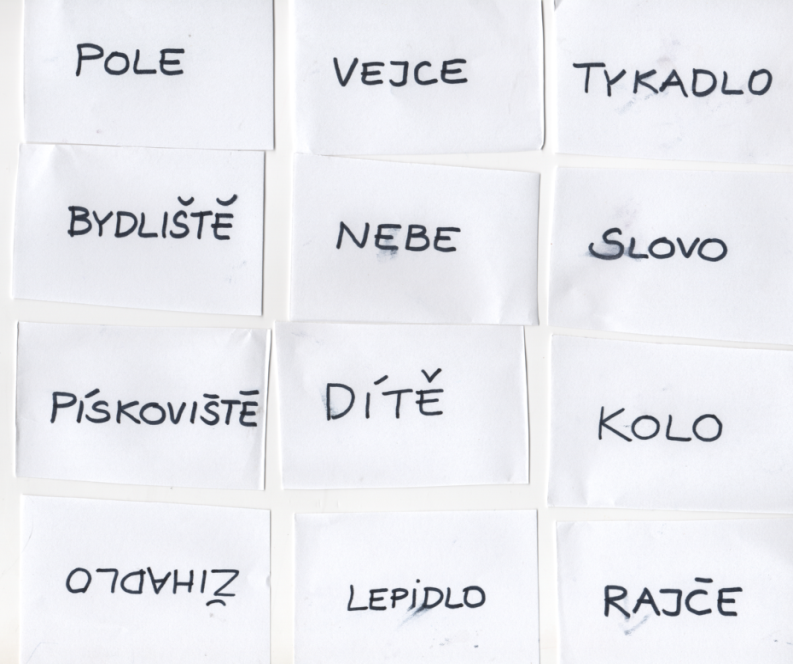 Zdroj: vlastní námětABCD6. p. č. j.1. p. č. mn. 6. p. č. mn.7. p. č. mn.1KOLOo kol_kol_o kol__s kol_2SLOVOo slov_slov_o slov _se slov_3POLEo pol_pol_o pol__s pol_4ŠTĚNĚo štěnět_štěňat_o štěňa__se štěňat_5KOŠTĚo koštět_košťat_o koště__s košťat_